     Dátum: 2022.04.26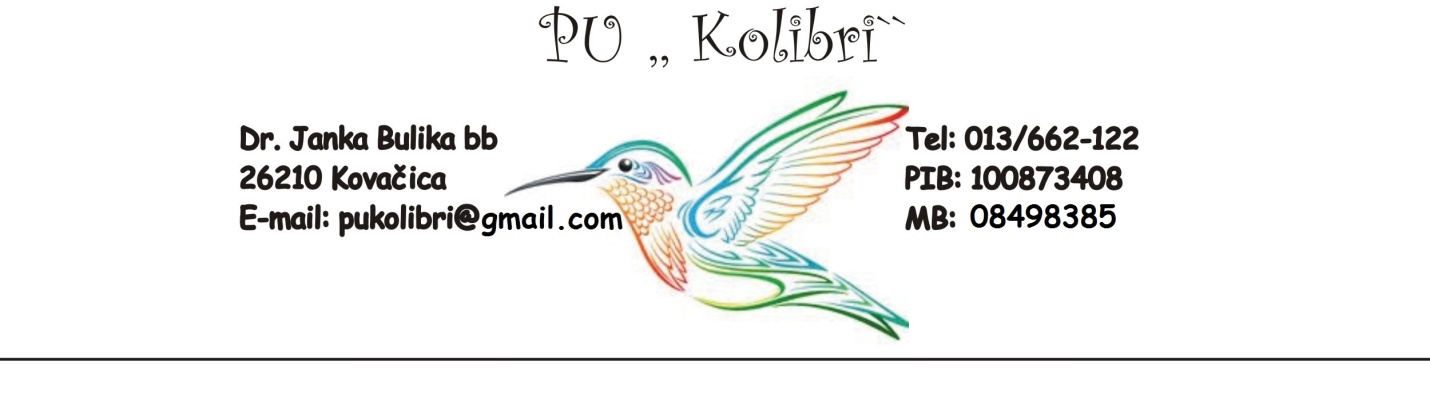      Szám:286-3               Éretesités az óvodai intézményekbe tőrténő beiratkozás                 KEDVES SZÜLŐK!   Kovacsicai ,,Kolibri,, óvoda felhivja  a szülők nevelőszülők és gyámszülők figyelmét hogy iratkják be a gyerekeket az óvodába 2022/2023 évre .Óvodáb gyerekek iratkoznak:Bölcsöde-egész  nap  1-3  évesigNapközi csoport  2017,2018,2019 évesekIskolás elötti csoport 2016.03.01-tői -2017.03.01-ig évesek.IRATKOZÁS 2022/2023 ÉVREAz iratkozás gyerekek számára elektronikus úton lehet beiratni az óvodába 2022.május 9-től—2022május 31-ig. A beiratkozás folyamata,elektronikusan jelenkezhetnek a E-kormány szájtján  a megadott időpontba,megadott linken,amit  ki lesz mutatva az óvodai szájton.Azok a szülők akiknek nincsennek  lehetőségük technikailg beiratkozni,lehet személyesen az óvodai épületbe.Iratkozás személyesen a helyi óvodákba ,csakis előre be kell jelenkezni  az adott telefonokra,és időpontot kell kérni,hogy ne csináljunk  tömeget.Kovacsica  -2022.05.30,31-én 062 80 90 914 Vesna ZakićCrepaja-2022.05.30,31-én  62 80 90 9565 Marina ČakiPadina- 2022.05.30,31-én 062 80 90 939 Zuzana KurajovaDebelyacsa-2022.05.30,31-én 062 80 90 953 Erika Kacsapor GáspárUzdin-2022.05.30-án 062 8090 950 –Anđela DragićIdvard- 2022.05.30-án 062 8090 951 –Jelena VelisavljevSzámos-2022.05.30-án 0613046185 Mema DraganaAzok a gyereke akik tavaly a várólistánvoltak ,megint kell kérvény átadni.A gyermekekbefogadásapontozássaltörténik.Előnybevannakiratkozáskorazok a gyerekekaz Óvodába ,akik- érzékeny csoportoba tartoznak, és mentesülnek a belépésipontozásirendszeralól, -Akövetkező kritériumok szerint:(1) családonbelülierőszak gyermekáldozatai,(2) a gyerekek akik szocálisvédelmisegélytkapnak vagy akik szülőnélkül nevelkednek(3) azegyedülállószülők gyermekei,(4) szociálisan nemstimuláló háttérrelrendelkező gyermekek,(5) fogyatékkal élőgyermekek,(6) olyan családbólszármazógyermekek, ahol a gyermeksúlyosan beteg vagy pszichofizikai fogyatékossággal rendelkezik(7) súlyosbetegszülők gyermeke(8) gyermekek,akiknek szüleifogyatékossággal élőháborúsveteránok  vagy lakhelyüketelhagyták(9) a szociálismunkaközpont általjavasolt gyermekek,(10) gyermekek olyan családikörnyezetbe élnek,aholveszélybehozhatja a gyermekegészségét,fejlődését és biztonságát.A gyermekeket az Óvodába, pontok számaáltal meghatározott sorrendben veszik be az intézménybe: 1)  Mindkétszülők dolgozik ............................................................................... 60 pont     Az egyikszülőalkalmazott, a másik pedig egyetemeshallgató .......................50 pont     Mindkét szülő teljesegyetemeshallgató ..........................................................45 pont     Egy szülő dolgozik .........................................................................................40 pont     Egyik szülő egyetem hallgató..........................................................................30 pont2)  A harmadik és az azt követő gyermekek a családban .....................................5 pont3)  Egy gyermek, akinek nővére vagy testvére már beiratkozott az intézménybe .....10 pont4)  A Kolibri Óvoda alkalmazottainak gyermeke nincsenek pontozva5) Többi gyerekek        Ha véletlenül két gyermekenek vagy több gyermeknek egyforma pontjuk vana belépést a következő kritériumok szerint kell meghatározni:1) az intézménybe történő belépés várakozási ideje2) a családba  ahol több gyermek vanSZÜKSÉGES BEJELENTKEZÉSI DOKUMENTÁCIÓ:1. Kitölteni a bejelenkező lapot (iratkozáskor)2.Ha a gyereknek van pshihofizikai zavrja,hozni kell orvosi dokumentációt vagy interresorna bizotségtól dokumentot.A GY ERMEKEK   A  NAPKÖZIBE IRATKOZNI A  KÖVETKEZŐ KÖVETELMÉNYEKKEL:1. Igazolás hogy munkaviszonyba van a szülő,fénymásolat(kötelező sociális biztositás)2. HA a gyermek egyedülálló szülőkkel él,szükséges a válási döntés papir,vagy a szociális központól döntés3. Igazolás hogy a szülő egyetemre jár4. Másolat akik szociális segélyt kap5. Szocális központ ajánlása ha érzékeny csoportba tartozik a gyerek6.Rokkantsági döntés a szülőnek(háborus veterán)és az illetékes hatóságtól igazolás hogy laktalan vagy száműzött7. Gyerek olyan családból ,ahol létezik még egy nehéz beteg gyermek,pszihofizikai  fogyatékosságal,vagy a szülő beteg,szükséges orvosi bizonylat.HARMADIK és NEGYEDIK GYERMEKEKNEK SZÜKSÉGES  PAPIROK:1.. A adott szülő személyi igazolványának fénymásolata2. A beiratkozott gyermek tartózkodási igazolásaGYERMEKEKEKNEK  AKIK SZÜLŐI NEVELÉS NÉLKÜL RENDELKEZNEK:1. A Szociális Munkaközpont igazolása a gyermek nevelő családban történő elhelyezéséről2. Nevelő szülők igazolvány másolata    A többi dokumentlciót a szülők elbirjék küldeni az mail.-re fénymásolva :kolibri.upis@gmail.comHiányos dokumentáciok pontozésa az adott dokunentéciók szerint lesz pontozva.     A pontozés után az  iratkozási komiszija,kifogja jelenteni ,hogy ki lett felvéve és ki nem lett. Mindez ki lesz nyomtatva és kitüntettve mined helyi óvodai épületbe és meg lehet nézni a Kolibri óvoda szájtjá: www.pukolibri.edu.rs .    A szülök a megjelent eredmény után ,ellenvetést vagyis panaszt bir  tenni .Határidö 8 nap. Ha nincs megelégedve a pontozás miatt vagy mert nem lett felvéve az óvodába.A szülőnek van jogába ,hogy megnézze a  komisziónál az össz dokumentációt,a Központi óvodába,telefon által is: 013/662-122 vagy 062/8090914.  Felhatalmazott személy  „KOLIBRI” óvoda KovacsicaNataša Kostić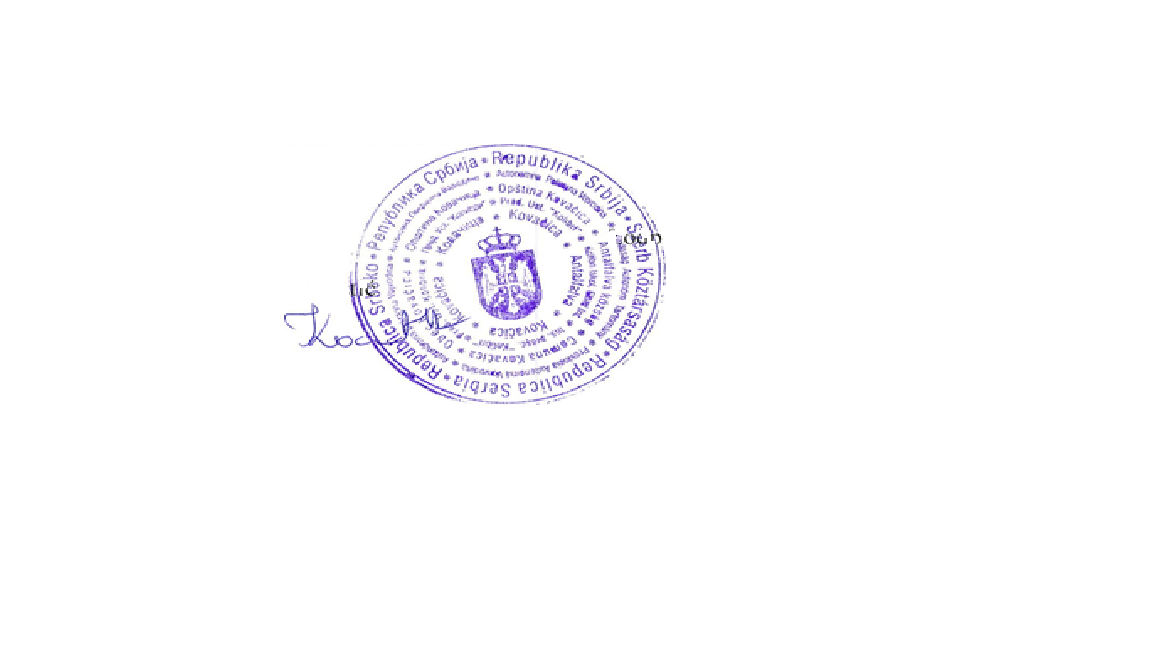 